Warner Music Takes In More from Streaming Than Downloads Warner Music Group in the previous quarter was the first major label to generate more revenue from streaming music than from downloads. Warner's streaming revenue jumped 33%, while the overall digital category rose 7%, indicating a decline in download sales. Meanwhile, Warner and its peers are putting pressure on Spotify and YouTube to emphasize their paid offerings over their free products. 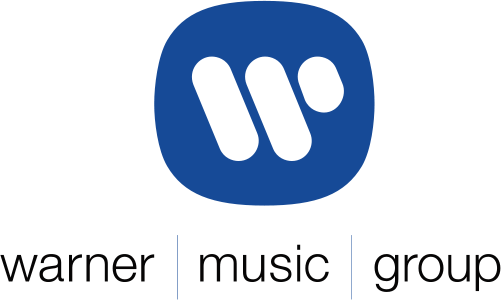 Re/code 5/11/15http://recode.net/2015/05/11/warner-music-says-streaming-revenue-has-passed-downloads-and-it-wants-more/